			Demande de références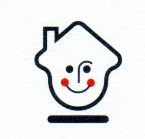 Nom de la requérante : ___________________________________________________Nom de la personne qui fournit les références : _______________________________Coordonnées : ________________________________________________________________________Connaissez-vous _________________________________ depuis plus de deux (2) ans ?Oui      Non Quels sont vos liens avec la requérante? ________________________________Avez-vous déjà vu cette personne interagir avec des enfants ?Oui      Non Dans quel contexte ? ____________________________________________________________________________________________________________________________Croyez-vous que madame ________________________________ possède des aptitudes à communiquer et à établir des liens de sympathie réciproque avec les enfants ainsi qu'à collaborer avec les parents et le bureau coordonnateur?Oui      Non Expliquez : _______________________________________________________________________________________________________________________________________________________________________________________________________________________Croyez-vous que madame ______________________________________ a la capacité d'offrir un milieu de garde assurant la santé, la sécurité et le bien-être des enfants qu'elle entend recevoir?
Oui      Non Expliquez : ________________________________________________________________________________________________________________________________________________________________________________________________________________________Croyez-vous que madame ___________________________________________ a la capacité d'animer et d'encadrer des activités s'adressant aux enfants pour mettre en application le programme éducatif?Oui      Non Expliquez : _______________________________________________________________________________________________________________________________________________________________________________________________________________________
_____________________________________				__________________Signature de la personne qui prend les références				DateSi la reconnaissance était consentie à madame ______________________________, cela lui permettrait de recevoir à sa résidence, de façon régulière, ________ enfants âgés de la naissance jusqu’à la fin de la fréquentation du niveau primaire.